Solo Flight Authorisation in accordance with SFCL.125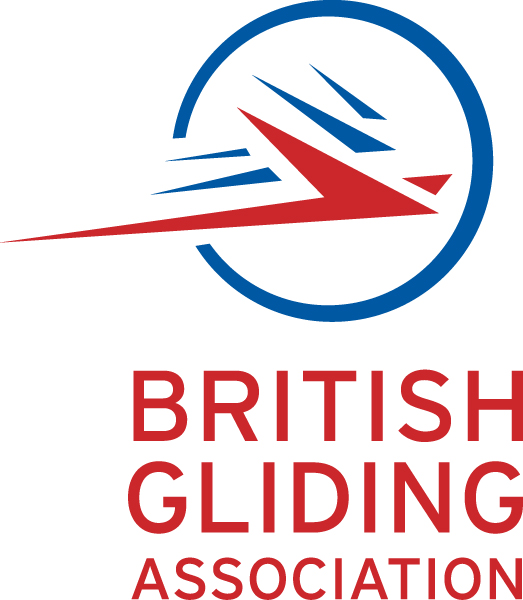 The holder of this authorisation may act as pilot in command under the supervision of an FI(S).How to use this document:Complete the student pilot details.Before daily solo flying by the student pilot, complete the details including instructor signature. The document is to be retained with the student pilot’s training records. Student pilot first name:Student pilot first name:Surname:Surname:Signature:Signature:Email:Email:The holder has demonstrated a satisfactory level of theoretical knowledge and flying skills to perform solo flights under the supervision of a flight instructor.The holder has demonstrated a satisfactory level of theoretical knowledge and flying skills to perform solo flights under the supervision of a flight instructor.The holder has demonstrated a satisfactory level of theoretical knowledge and flying skills to perform solo flights under the supervision of a flight instructor.The holder has demonstrated a satisfactory level of theoretical knowledge and flying skills to perform solo flights under the supervision of a flight instructor.DateSolo flying exerciseInstructor signatureInstructor certificate no.